ÅRSMØTE og FAGDAG 2016, 7.-8. juni 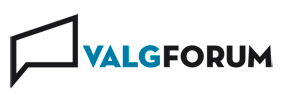 Scandic Havet, BodøProgram	    Dag 1Kl.09.00 – 09.50    Registrering10.00 – 10.10 	Velkommen ved Thorild L. Osdalen10.10 – 10.15 	Ordfører Ida Pinnerød Bodø kommune10.15 – 11.00 	KMD nyheter, høringer11.00 – 12.00 	Dagens politiske landskap – hvordan ser det egentlig ut?  Statsviter og valgforsker Bernt Aardal12.00 -12.50 	Lunsj12.50 – 13.45    Generasjon Utøya? Politisk deltakelse og engasjement blant ungdom. Statsviter og valgforsker Johannes Bergh13.45 – 14.30	 Internasjonal trendforsker - fremtidens valg14.30- 14.45   	Pause14.45 – 15.45 	Årsmøte16.15 – 19-15   Buss m/guide tur retur Saltstraumen, med stopp på Turisthytteplatået. Guidet RIB tur/retur Saltstraumen.20.00 		Felles middag på hotelletHans Olav Lahlum holder innlegg /kåseri under middagen.Dag 209.00 – 09.45 	Folkeavstemminger v/ Kari Aarnes Steinkjer kommune09.45 – 10.30 	Endringsprosesser i kommuner og konsekvenser for valg, Verdal kommune / Alt. Samling for fylkene10.30 – 11.00	Pause /utsjekk11.00 - 11.30	Valgbudsjett 2017 				Alt. Samling for fylkene11.30 – 12.15 	 Evaluering av valget i 2015, Oslo Economics 12.20 – 13.00	Valgdirektoratet – Stortingsvalget 2017, elektronisk manntall, opplæring13.00 		Lunsj og hjemreise